Potraga za ključem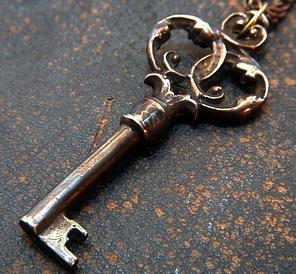 https://www.bookwidgets.com/play/3BDC63MAutorica: Dražena Potočki, OŠ Novska, Novska